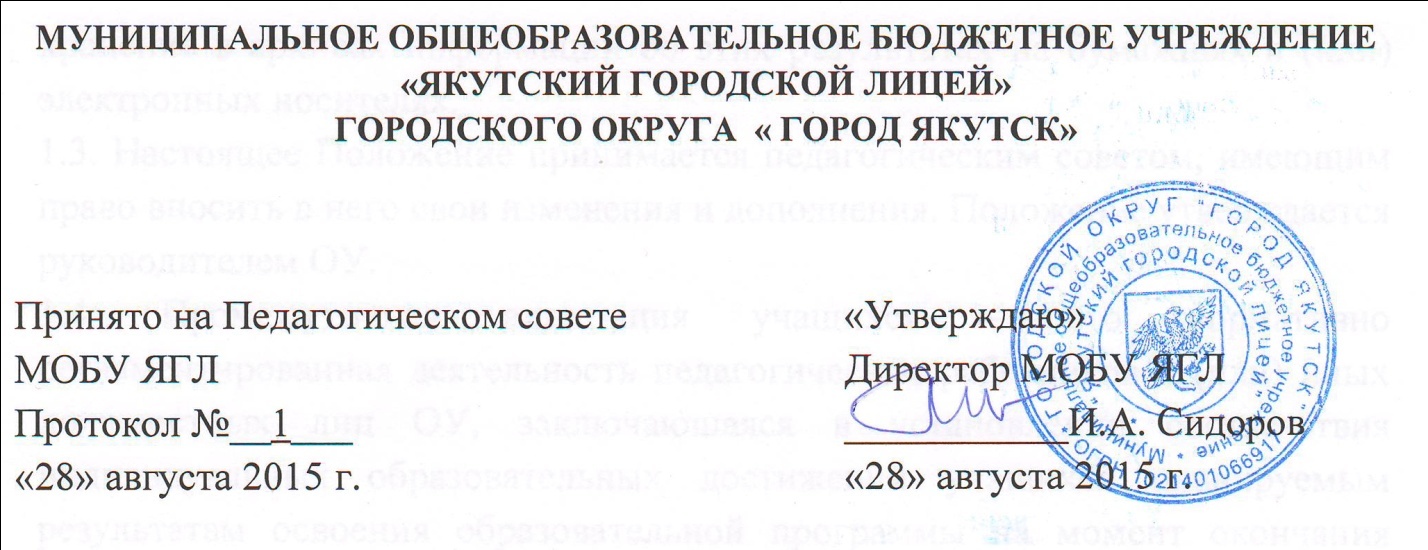 Положение о текущем контроле успеваемости и промежуточной аттестации учащихсяОбщие положения1.1. Настоящее Положение разработано в соответствии с Федеральным законом от 29 декабря . № 273-ФЗ «Об образовании в Российской Федерации», приказом Министерства образования и науки Российской Федерации от 30 августа . № 1015 «Об утверждении порядка организации и осуществления образовательной деятельности по основным общеобразовательным программам – образовательным программам начального общего, основного общего и среднего образования», федеральным государственным образовательным стандартом начального общего образования, федеральным государственным образовательным стандартом основного общего образования (далее – ФГОС), федеральным компонентом государственного стандарта общего образования (далее – ФКГОС), Уставом МОБУ «Якутский городской лицей» (далее – ОУ), нормативно-правовыми актами, регулирующими государственную (итоговую) аттестацию выпускников 9 и 11 классов.1.2. Настоящее Положение регулирует порядок осуществления текущего контроля успеваемости и промежуточной аттестации учащихся, установление форм и периодичности их проведения, индивидуальный учет результатов освоения учащимися образовательных программ, применение единых требований к оценке учащихся по различным предметам, а также хранение в архивах информации об этих результатах на бумажных и (или) электронных носителях. 1.3. Настоящее Положение принимается педагогическим советом, имеющим право вносить в него свои изменения и дополнения. Положение утверждается руководителем ОУ.1.4. Промежуточная аттестация учащихся – это нормативно регламентированная деятельность педагогических работников и (или) иных должностных лиц ОУ, заключающаяся в установлении соответствия индивидуальных образовательных достижений учащихся планируемым результатам освоения образовательной программы на момент окончания семестра, полугодия, учебного года и завершающаяся принятием решения о возможности, формах и условиях продолжения обучения аттестуемых лиц в данном ОУ. К результатам индивидуальных достижений учащихся, не подлежащим итоговой оценке, относятся ценностные ориентации учащегося и индивидуальные личностные характеристики. Обобщенная оценка этих и других личностных результатов освоения учащимися основных образовательных программ осуществляется в ходе различных мониторинговых исследований. 1.5. Текущий контроль успеваемости учащихся – это проверка и оценка (в том числе обобщенная) педагогическими работниками индивидуальных образовательных достижений учащихся в течение учебного года, в том числе проявляющихся в проектах, письменных, устных, практических и иных работах, выполняемых в соответствии с основной образовательной программой.1.6. Целями промежуточной аттестации являются Обеспечение социальной защиты обучающихся, соблюдения прав и свобод в части регламентации учебной загруженности в соответствии с санитарными правилами и нормами, уважение их личности и человеческого достоинства;Установление фактического уровня теоретических знаний обучающихся по предметам учебного плана, их практических умений и навыков;Соотнесение этого уровня с требованиями государственного образовательного стандарта;Контроль выполнения учебных программ и календарно- тематического графика изучения учебных предметов.1.7 Промежуточная аттестация в ОУ подразделяется на:годовую аттестацию – оценку качества усвоения учащимися всего объёма содержания учебного предмета за учебный год;семестровую и полугодовую аттестацию – оценку качества усвоения учащимися содержания какой-либо части (частей) темы (тем) конкретного учебного предмета по итогам учебного периода (семестра, полугодия) на основании текущей аттестации;текущую аттестацию – оценку качества усвоения содержания компонентов какой-либо части (темы) конкретного учебного предмета;административную аттестацию – письменные испытания, проводимые в учебное время с целью оценки эффективности образовательного процесса: определение уровня обученности и его соответствие требованиям ФГОС основного общего образования, ФКГОС.1.8 Успешное прохождение учащимися промежуточной аттестации является основанием для перевода в следующий класс, продолжения обучения в классах и допуска учащихся 9-х, 11-х классов к государственной (итоговой) аттестации. Решения по данным вопросам принимаются педагогическим советом ОУ. 1.9 Настоящее Положение доводится до сведения всех участников образовательного процесса: учащихся, их родителей (законных представителей) и педагогических работников и подлежит размещению на официальном сайте ОУ.Содержание, формы и порядок проведения текущего контроля успеваемости учащихся2.1. Текущий контроль успеваемости учащихся проводится в течение учебного периода (семестра, полугодия) с целью систематического контроля уровня освоения учащимися тем, разделов, глав учебных программ за оцениваемый период, динамики достижения планируемых предметных и метапредметных результатов.2.2. Формами текущего контроля усвоения содержания учебных программ учащихся являются:письменная проверка (домашние, проверочные, лабораторные, практические, контрольные, зачетные, творческие работы; письменные отчёты о наблюдениях; письменные ответы на вопросы теста; сочинения, изложения, диктанты, рефераты, стандартизированные письменные работы, создание (формирование) электронных баз данных, и т.д.;устная проверка (устный ответ на один или систему вопросов в форме рассказа, беседы, собеседования, выразительное чтение (в том числе наизусть), стандартизированные устные работы, зачеты и т.д.;комбинированная проверка (сочетание письменных и устных форм, проверка с использованием электронных систем тестирования, изготовление макетов, действующих моделей и т.д..2.3. Порядок, формы, периодичность, количество обязательных мероприятий при проведении текущего контроля успеваемости учащихся определяются учителем и отражаются в рабочих программах и календарно-тематических планах. Заместитель руководителя по УР контролирует ход текущего контроля успеваемости учащихся, при необходимости оказывает методическую помощь учителю в его проведении.2.4. При изучении элективных курсов и спецкурсов применяется безоценочная система оценивания (зачет, незачет).2.5. Успеваемость учащихся 5-11 классов ОУ подлежит текущему контролю, оценивание осуществляется по пятибалльной системе с использованием отметок «5», «4», «3», «2», кроме курсов, перечисленных в п.2.4. За сочинение и диктант с грамматическим заданием выставляются в классный журнал 2 отметки.2.6. Индивидуальные отметки успеваемости выставляются и предъявляются учащимся 5-7 классов не позднее следующего урока по расписанию, учащимся 8-11 классов – в течение одной недели по литературе и математике, по остальным предметам не позднее следующего урока по расписанию; заносятся в классный журнал (электронный журнал), а также в дневник учащегося.  2.7. Успеваемость учащихся, занимающихся по индивидуальному учебному плану, подлежит текущему контролю по предметам, включенным в этот план.2.8. От текущего контроля успеваемости освобождаются обучающиеся, получающие образование в форме экстерната, семейного образования.3. Содержание, формы и порядок проведения семестровой, полугодовой промежуточной аттестации3.1. Семестровая  (5-9 классы), полугодовая (10-11классы) промежуточная аттестация учащихся ОУ проводится с целью определения качества освоения содержания учебных программ (полноты, прочности, осознанности, системности) по завершении 	семестра, полугодия.3.2. Отметка учащегося за семестр, полугодие выставляется на основе результатов текущего контроля успеваемости, с учетом результатов  зачетов, письменных контрольных работ.3.3. При пропуске учащимся более 50% учебного времени, отводимого на изучение предмета, при отсутствии минимального количества отметок для аттестации за семестр, полугодие учащийся не аттестуется.3.4. Учащийся по данному предмету имеет право сдать пропущенный материал учителю в дополнительное время и пройти семестровую, полугодовую аттестацию. 	В этом случае родители (законные представители) учащихся в письменной форме информируют администрацию школы о желании пройти семестровую, полугодовую аттестацию не позднее, чем за неделю до конца семестра, полугодия. График зачетных мероприятий заместитель директора по УР согласовывает с учителем. Отметки по предмету (предметам) выставляются в классный журнал, и проводится аттестация данных учащихся.3.5. Кураторы  доводят до сведения родителей (законных представителей) итоги семестровой, полугодовой аттестации путем выставления отметок в дневники учащихся, в том числе и электронный дневник, или в письменной форме под подпись родителей (законных представителей) учащихся с указанием даты ознакомления, в случае неудовлетворительных результатов аттестации. Письменное сообщение хранится в личном деле учащегося.Содержание, формы и порядок проведения годовой промежуточной аттестации4.1. Годовую промежуточную аттестацию проходят все учащиеся 5-11 классов. Промежуточная аттестация учащихся за год может проводиться письменно, устно, в других формах.4.2. Годовые отметки выставляются на основе семестровых, полугодовых и экзаменационных отметок.4.3. Формами проведения годовой письменной аттестации во 5-11 классах являются: контрольная работа, диктант, изложение с разработкой плана его содержания, сочинение или изложение с творческим заданием, тест и т.д.; К устным формам годовой аттестации относятся: защита реферата, зачет, собеседование, представление исследовательской работы и т.д.4.4. В конце учебного года все учащиеся 5-8, 10-х классов сдают переводные экзамены. Форма, порядок проведения, количество переводных экзаменов устанавливаются решением педагогического совета не позднее чем за три месяца до начала годовой аттестации.  Данное решение утверждается приказом руководителя ОУ и в 3-х дневный срок доводится до сведения всех участников образовательного процесса: учителей, учащихся и их родителей (законных представителей).4.5. Требования ко времени проведения годовой аттестации: аттестация проводится в последнюю учебную неделю.4.6. Требования к материалам для проведения годовой аттестации:материалы для проведения годовой аттестации готовятся педагогическими работниками; содержание контрольных материалов должно соответствовать требованиям ФГОС основного общего образования, ФКГОС, учебных программ;материалы рассматриваются на заседании методического совета ЯГЛ и утверждаются приказом директора.4.7. Промежуточная аттестация для учащихся с ограниченными возможностями здоровья проводится в соответствии с их психофизиологическим состоянием и возможностями. Письменные контрольные работы могут быть заменены на устные формы.4.8. К промежуточной годовой аттестации допускаются учащиеся 5-8, 10-х классов. От годовой аттестации освобождаются:по данному предмету призеры и победители региональных всероссийских и международных предметных олимпиад и конкурсов;выезжающие на учебно-тренировочные сборы кандидатов в сборные команды на олимпиады школьников, на российские или международные спортивные соревнования, конкурсы, смотры, олимпиады и тренировочные сборы;отъезжающие на постоянное место жительства за пределы республики. В особых случаях учащиеся могут быть освобождены от промежуточной аттестации:по состоянию здоровья: заболевшие в период экзаменов, могут быть освобождены на основании справки из медицинского учреждения;в связи с пребыванием в оздоровительных образовательных учреждениях санаторного типа для детей, нуждающихся в длительном лечении;Список учащихся, освобожденных от годовой аттестации, утверждается приказом руководителя ОУ.4.9. Расписание проведения годовой промежуточной аттестации доводится до сведения педагогов, учащихся и их родителей (законных представителей) не позднее чем за две недели до начала аттестации. К переводной аттестации допускаются учащиеся, освоившие программу не ниже уровня обязательных требований, а также учащиеся, имеющие одну неудовлетворительную отметку по любому предмету с установлением срока ее пересдачи, если по этому предмету нет экзамена.4.10. Итоги годовой промежуточной аттестации учащихся отражаются отдельной графой в классных журналах в разделах тех учебных предметов, по которым она проводилась.4.11. При проведении годовой аттестации по учебному предмету вводится понятие «итоговая» отметка, которая определяется семестровыми (полугодовыми) и экзаменационной отметками.4.12. Результаты годовой промежуточной аттестации учащихся отражаются в классных журналах в разделах тех учебных предметов, по которым она проводилась.4.13. Итоговые отметки по учебным предметам (с учетом результатов годовой промежуточной аттестации) за текущий учебный год должны быть выставлены  до 25 мая в 9,11 классах; за день до окончания учебного года  в 5-8, 10-х классах.4.14.  Кураторы  доводят до сведения родителей (законных представителей) итоги годовой аттестации путем выставления отметок в дневники учащихся, в том числе и электронный дневник, или в письменной форме под подпись родителей (законных представителей) учащихся с указанием даты ознакомления, в случае неудовлетворительных результатов аттестации. Письменное сообщение хранится в личном деле учащегося.4.15.  Итоговые отметки по всем предметам учебного плана выставляются в личное дело учащегося и являются в соответствии с решением педагогического совета основанием для перевода в следующий класс, для допуска к государственной (итоговой) аттестации.4.16. Заявления учащихся и их родителей (законных представителей), не согласных с результатами годовой промежуточной аттестации или итоговой отметкой по учебному предмету, рассматриваются в установленном порядке конфликтной комиссией ОУ.4.17. Итоги годовой промежуточной аттестации обсуждаются на заседаниях педагогического совета, методического совета, кафедр и МО.4.18. Обучающиеся, получающие образование в форме экстерната, семейного образования проходят годовую промежуточную аттестацию в порядке и формах, определенных нормативными документами Министерства образования и науки Российской Федерации.5. Промежуточная аттестация учащихся, осваивающих основные общеобразовательные программы в форме семейного образования и самообразования5.1. Обучение в форме семейного образования и самообразования осуществляется с правом последующего прохождения в соответствии с частью 3 статьи 34 Федерального закона «Об образовании в Российской Федерации» промежуточной и государственной итоговой аттестации в организациях, осуществляющих образовательную деятельность по имеющим государственную аккредитацию образовательным программам основного общего и среднего общего образования бесплатно. Допускается сочетание различных форм получения образования и форм обучения.5.2. На учащихся, получающих образование в формах семейного образования, самообразования, в том числе проходящих ускоренное обучение, распространяются все пункты настоящего положения, регламентирующие содержание, формы и порядок проведения годовой промежуточной аттестации, права и обязанности участников процесса промежуточной аттестации.5.3. Семестровая (5-9 классы.), полугодовая (10-11классы) промежуточная аттестация учащихся в форме семейного образования, самообразования, в том числе проходящих ускоренное обучение, проводится с целью определения качества освоения учащимися содержания учебных программ (полнота, прочность, осознанность, системность) по завершении семестра, полугодия.5.4. Отметка учащегося за семестр, полугодие выставляется на основе результатов письменных контрольных работ, устных собеседований, зачетов, тестов и т.д. , содержание которых определяется учителем класса, за которым закреплен учащийся, осваивающий общеобразовательные программы в формах семейного образования, самообразования, в том числе проходящий ускоренное обучение.5.5. ОУ разрабатывает график прохождения промежуточной аттестации и обеспечивает учащихся информацией о форме, дате, времени, месте проведения промежуточной аттестации не позднее 15 календарных дней до ее начала.5.6. Кураторы, в класс которых зачислены учащиеся, осваивающие общеобразовательные программы в формах семейного образования, самообразования, в том числе проходящие ускоренное обучение, доводят до сведения родителей (законных представителей) сведения о результатах промежуточной аттестации путем выставления отметок в дневники учащихся, в том числе и электронный дневник, или в письменной форме под подпись родителей (законных представителей) учащихся с указанием даты ознакомления, в случае неудовлетворительных результатов аттестации. Письменное сообщение хранится в личном деле учащегося.5.7. Учащиеся, пропустившие по неуважительной причине промежуточную аттестацию за семестр, полугодие, не аттестуются. В классный журнал в соответствующей графе отметка не выставляется.5.8. Учащиеся, получающие образование в форме семейного образования, самообразования, в том числе проходящие ускоренное обучение, имеют право сдать пропущенную промежуточную аттестацию, пройти повторно семестровую, полугодовую  аттестацию. В этом случае родители (законные представители) учащихся в письменной форме информируют администрацию школы о желании пройти семестровую, полугодовую аттестацию не позднее, чем за неделю до желаемой даты. Заместитель директора по УР составляет график промежуточной аттестации. Результаты промежуточной аттестации по предмету (предметам) выставляются в классный журнал и доводятся до сведения родителей (законных представителей).6. Оформление документации ОУ по итогам промежуточной аттестации учащихся6.1. Итоги промежуточной аттестации учащихся отражаются в классных и электронных журналах.6.2. Родителям (законным представителям) учащегося должно быть своевременно вручено письменное сообщение о неудовлетворительных отметках, полученных в ходе промежуточной аттестации, и решение педагогического совета. Копия этого сообщения с подписью родителей хранится в личном деле учащегося.6.3. Протоколы переводных экзаменов хранятся в делах ОУ в течение одного года.7. Порядок хранения информации о результатах промежуточной аттестации на бумажных и электронных носителях7.1. Порядок хранения в архивах информации о результатах успеваемости, аттестации на бумажных и электронных носителях регламентируется следующими документами:Федеральный закон от 27.07. . № 152-ФЗ «О персональных данных»;Федеральный закон от 27.07.2006 г. № 149-ФЗ «Об информации, информационных технологиях и защите информации»;Соответствующим локальным актом ОУ.8.Права и обязанности участников процесса  промежуточной аттестации.8.1. Участниками процесса аттестации считаются: учащийся и учитель, преподающий предмет в классе, руководители школы. Права учащегося представляют его родители (законные представители).8.2 Учитель, осуществляющий текущий контроль успеваемости и промежуточную  аттестацию учащихся, имеет право:разрабатывать материалы для всех форм текущего контроля успеваемости и промежуточной аттестации учащихся за текущий учебный год;проводить процедуру аттестации и оценивать качество усвоения учащимися содержания учебных программ, соответствие уровня подготовки школьников требованиям государственного образовательного стандарта;давать педагогические рекомендации учащимся и их родителям (законным представителям) по методике освоения минимальных требований к уровню подготовки по предмету.8.3 Учитель в ходе аттестации не имеет права:использовать содержание предмета, не предусмотренное учебными программами при разработке материалов для всех форм текущего контроля успеваемости и промежуточной аттестации учащихся за текущий учебный год;использовать методы и формы, не апробированные или не обоснованные в научном и практическом плане, без разрешения директора;оказывать давление на учащихся, проявлять к ним недоброжелательное, некорректное отношение.8.4. Куратор обязан проинформировать родителей (законных представителей) через дневники (в том числе и электронные) учащихся класса, родительские собрания, индивидуальные собеседования о результатах текущего контроля успеваемости и промежуточной аттестации за год их ребенка. В случае неудовлетворительной аттестации учащегося по итогам учебного года письменно уведомить его родителей (законных представителей) о решении педагогического совета, а также о сроках и формах ликвидации задолженности. Уведомление с подписью родителей (законных представителей) передается директору.8.5 Учащийся имеет право:проходить все формы промежуточной аттестации за текущий учебный год в порядке, установленном ОУ;в случае болезни на изменение формы промежуточной аттестации за год, ее отсрочку.8.6 Учащийся обязан выполнять требования, определенные настоящим Положением.8.7 Родители (законные представители) ребенка имеют право:знакомиться с формами и результатами текущего контроля успеваемости и промежуточной аттестации учащегося, нормативными документами, определяющими их порядок, критериями оценивания; обжаловать результаты промежуточной аттестации их ребенка в случае нарушения ОУ процедуры аттестации.8.8 Родители (законные представители) обязаны:соблюдать требования всех нормативных документов, определяющих порядок проведения текущего контроля успеваемости и промежуточной аттестации учащегося;вести контроль текущей успеваемости своего ребенка, результатов его промежуточной аттестации;оказать содействие своему ребенку по ликвидации академической задолженности по одному предмету в течение учебного года в случае перевода ребенка в следующий класс условно.8.9 ОУ определяет нормативную базу проведения текущего контроля успеваемости и промежуточной аттестации учащегося, их порядок, периодичность, формы, методы в рамках своей компетенции.8.10 Заявления учащихся и их родителей, не согласных с результатами промежуточной аттестации или с итоговой отметкой по учебному предмету, рассматриваются в установленном порядке конфликтной комиссией ОУ. Для пересмотра, на основании письменного заявления родителей, приказом по ОУ создается комиссия из трех человек, которая в форме экзамена или собеседования в присутствии родителей учащегося определяет соответствие выставленной отметки по предмету фактическому уровню его знаний. Решение комиссии оформляется протоколом и является окончательным.9.Обязанности администрации в период подготовки, проведения и после завершения промежуточной аттестации учащихся.9.1. В период подготовки к промежуточной аттестации учащихся администрация школы:организует обсуждение на заседании педагогического совета вопросов о порядке и формах проведения промежуточной аттестации учащихся, системе отметок по ее результатам;доводит до сведения всех участников образовательного процесса сроки и перечень предметов, по которым организуется промежуточная аттестация обучающихся, а также формы ее проведения;формирует состав аттестационных комиссий по учебным предметам;организует экспертизу аттестационного материала;организует необходимую консультативную помощь учащимся при их подготовке к промежуточной аттестации.9.2. После завершения промежуточной аттестации администрация школы организует обсуждение ее итогов на заседаниях кафедр и МО,  педагогического совета.Приложение 1 к Положению о текущем контроле успеваемости и промежуточной аттестации учащихсяДля проведения экзаменационной сессии назначается экзаменационная комиссия в составе:Председатель экзаменационной комиссии.Экзаменующий учитель.Учитель-ассистент.Обязанности председателя экзаменационной комиссии:а)	за час до начала экзамена проверить наличие экзаменационного материала (списки групп, билеты, номера билета, протокол, бумагу, документы на освобождение от экзамена, классный журнал);б)	проверить готовность помещения к проведению экзамена;в)	за 15 минут до начала экзамена проверить явку всех членов комиссии и напомнить членам комиссии порядок проведения экзамена, требования к выставлению оценок, права и обязанности членов комиссии;г)	распределить обязанности между членами комиссии, установить перерыв для членов комиссии, предоставлять слово для задания учащимися вопросов;д)	контролировать правильность ведения протокола экзамена, объективность выставления оценок, выполнение инструкции об экзаменах;е)	после проведения экзамена и обсуждения оценок объявить их учащимся и сдать все материалы по проведенному экзамену в учебную часть:протокол экзамена за подписью всех членов экзаменационной комиссии;экзаменационный материал по предмету;черновики и чистовики ответов учащихся.Обязанности экзаменующего учителя:■ приходит в школу за 30 минут до начала экзамена, раскладывает бумагу и экзаменационные билеты. На письменном экзамене - пишет задание на доске;проверяет явку учащихся на экзамен, в случае неявки учащихся - через дежурного учителя выясняет причину отсутствия ученика;участвует в опросе учащихся и выставлении экзаменационной оценки;выставляет экзаменационные и итоговые оценки в классные журналы.Обязанности учителя-ассистента:приходит в школу за 30 минут до начала экзамена, раскладывает билеты, бумагу. На письменном экзамене:пишет задание;заполняет протокол;следит за соблюдением дисциплины во время проведения экзаменов;участвует в опросе учащихся и выставлении экзаменационной оценки;отвечает за чистоту кабинета при подготовке, во время проведения и по окончании экзаменаII. В целях обеспечения порядка и дисциплины в школе во время экзаменов назначается следующий дежурный:дежурный у справочного стола.1. Обязанности дежурного:а)	отвечает за полный порядок в школе и следит за выполнением правил внутреннего распорядка, установленного во время экзаменов;б)	обязан являться в школу за час до начала экзаменов, проверить готовность помещений, где будут проводиться экзамены;в)	обязан собрать все материалы по проведенным экзаменам после их окончания;г)	ведет учет опоздавших учащихся;д)	дает разъяснения и указания учителям, учащимся, родителям и другим посетителям школы по вопросам, связанным с проведением экзаменов;е)	принимает всех представителей государственных и общественных организаций, немедленно докладывает об их прибытии директору.ж)	в случае возникновения споров или неразрешенных вопросов должен обращаться к завучу или директору;з)	не допускает пребывания во время экзаменов учащихся и постороннихлиц в коридоре.Приложение 2 к Положению о текущем контроле успеваемости и промежуточной аттестации учащихсяТворческий экзамен является одной из форм проведения обязательного профильного экзамена в рамках промежуточной аттестации учащихся 8-х классов.Допуском для участия в творческом экзамене является зачет по спецкурсу «Методика учебно-исследовательской работы учащихся».Экзамен проводится в течение учебного года в различных формах:выступление на конференциях школьного, городского, республиканского и др. уровней;выступление в лицейских декадах по предметам;творческие мероприятия по предметам, проводимые в лицее;конкурс на лучшую презентацию реферативного доклада, выполненного в рамках спецкурса «Методика учебно-исследовательской работы учащихся»;выступление на творческом экзамене 8-х классов (в конце учебного года).Критерии успешности проведения творческого экзамена по формам:Выступление на научных конференциях.Поощряется подготовка доклада на научных конференциях школьников, подготовленных по правилам конференций. Выступление на конференциях в зависимости от ее итогов засчитывается за «5» и «4». Главным условием для участия в конференции лицея является исследование, проведенное учащимся (научное, экспериментальное или др. вид).Успешное выступление в лицейских декадах по предметам. Засчитываются за творческий экзамен призовые места на конкурсах интеллектуального характера в предметных декадах лицея, проводимых среди всех учащихся лицея или 8-го класса. Призовые места засчитываются за «5» (1 место) и «4» (2-3 место).Творческие мероприятия по предметам, проводимым в лицее. Засчитываются за творческий экзамен призовые места на мероприятиях, проводимых среди всех учащихся лицея или 8-го класса. Призовые места засчитываются за «5» (1 место) и «4» (2-3 место).Конкурс на лучшую презентацию реферативного доклада, сделанного в рамках спецкурса «Методика учебно-исследовательской работы учащихся». Засчитывается за творческий экзамен призовые места по классам. Призовые места засчитываются за «4» (1-3 место).Выступление на творческом экзамене 8-х классов (в конце учебного года) оценивается комиссией. Обучающийся обязан подготовить:работу по одному из профильных предметов класса, в котором обучается. Тема выбирается обучающимся и согласовывается с преподавателем по предмету, объем работы не менее 5 страниц;тезисы доклада;выступление на творческом экзамене;стенд размером не более 1 ватмана или компьютерную презентацию доклада.